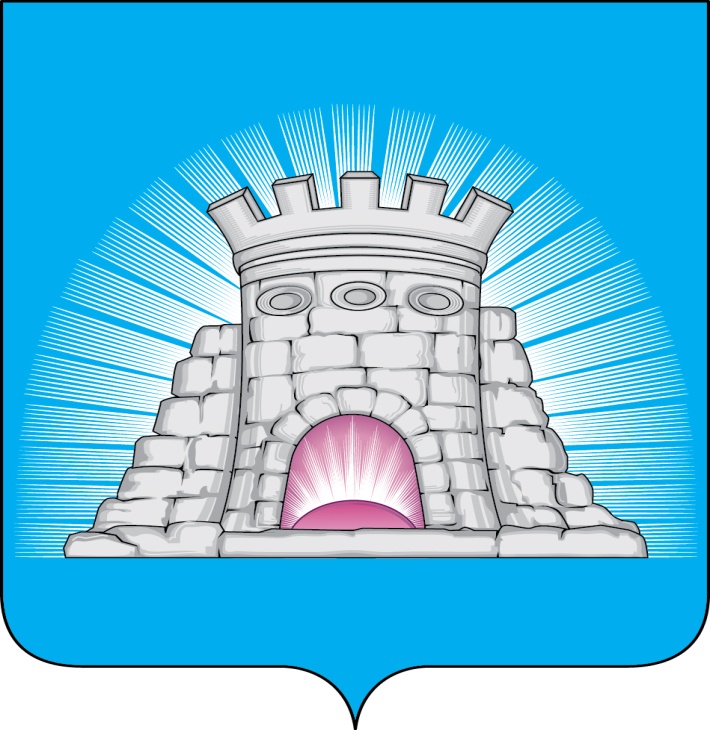 РАСПОРЯЖЕНИЕ23.09.2022    №   352 г.Зарайск                                   Об изменении существенных условий по                               муниципальному контракту от 20.04.2022                              № 01482000054220001410001 на выполнение                              работ по благоустройству общественной территории                              г.о. Зарайск по адресу: ул. Советская, от ул.                               Карла Маркса до ул. Октябрьская в части увеличения                              стоимости работ по Контракту      В соответствии с Федеральным законом от 06.10.2003 № 1341-ФЗ «Об общих принципах организации местного самоуправления в Российской Федерации», ч. 65.1 ст. 112 Федерального закона от 05.04.2013 №44-ФЗ «О контрактной системе в сфере закупок товаров, работ, услуг для обеспечения государственных и муниципальных нужд», постановления Правительства Московской области от 15.03.2022 № 233/10 «О внесении изменений в постановление Правительства Московской области от 27.12.2013 № 1184/57 «О порядке взаимодействия при осуществлении закупок для государственных нужд Московской области и муниципальных нужд», Уставом муниципального образования городской округ Зарайск Московской области, в соответствии с письмом Министерства строительного комплекса Московской области от 13.01.2022 № 21Исх-106 «Об изменении сроков исполнения контрактов», согласно протоколу заседания Рабочей группы по оценке обоснованности изменений существенных условий контракта от 15.09.2022, учитывая экспертные заключения от ГАУ МО «Мособлэкспертиза» от 01.08.2022 № Ц-6-1258-22, от 01.08.2022 № Ц-6-1255-22, от 01.08.2022 № Ц-6-1256-22, от 06.09.2022 № Ц-6-1376-22: Изменить по соглашению сторон существенные условия муниципального контракта от 20.04.2022 № 01482000054220001410001 на выполнение работ по благоустройству общественной территории г.о. Зарайск по адресу: ул. Советская, от ул. Карла Маркса до ул. Октябрьская (далее – Контракт), заключенного между муниципальным бюджетным учреждением «Благоустройство, жилищно-коммунальное хозяйство и дорожное хозяйство» и Обществом с ограниченной ответственностью «Инфинити»:                                                                                                              004847Увеличив цену Контракта до 406 608 741 (четыреста шесть миллионов шестьсот восемь тысяч семьсот сорок один) рубль 05 копеек, том числе НДС.Увеличив срок действия Контракта по 31 марта 2023 года (включительно).Увеличив срок исполнения Контракта по 28 февраля 2023 года (включительно).Заказчик выплатил аванса Подрядчику в размере 158 172 279 (сто пятьдесят восемь миллионов сто семьдесят две тысячи двести семьдесят девять) рублей 09 копеек.Настоящее распоряжение вступает в силу с даты его подписания.Контроль за исполнением настоящего распоряжения оставляю за собой.Глава городского округа   В.А. ПетрущенкоВерноНачальник службы делопроизводства  Л.Б. Ивлева23.09.2022Послано: в дело, Шолохову А.В, СВ со СМИ, ОАиГ -3, МБУ «Благоустройство,                                        ЖКХ и ДХ», прокуратура.8 (496) 662-54-38